ОПЕРАТИВНЫЙ ЕЖЕДНЕВНЫЙ ПРОГНОЗвозникновения и развития ЧС, связанных с состоянием (изменением) погодных условий и РХБ обстановки на территории Краснодарского краяна 03января2015 года.Подготовлен на основе информации«КЦГМС» филиала ФГБУ «Северо-Кавказское УГМС»,ФГБУ «СЦГМС ЧАМ», Кубанского БВУ, Государственного управления ветеринарии Краснодарского края, филиала ФГУ «Россельхозцентр» по Краснодарскому краю, Управление Федеральной службы по надзору в сфере защиты прав потребителей и благополучия человека по Краснодарскому краю1.Обстановка.1.1. Чрезвычайные ситуации.1.1.1.Метеорологическая: в прошедшие сутки вкраеместами прошли осадки.В отдельных пунктах наблюдался сильный ветер.Прогноз погоды представленный «КЦГМС»филиалом ФГБУ «Северо-Кавказское УГМС» на ближайшие сутки с 180002января 2015 г.до 180003января2015 г.:	По Краснодарскому краю: Ночью местами, в дневные и вечерние часы в большинстве районов осадки в виде снега, мокрого снега, дождя. Местами налипание мокрого снега, гололёд. Ветер юго-западный 3-8 м/с местами порывы до 14 м/с, днем 5-10 м/с местами порывы 13-18 м/с. Температура ночью -3...+2° местами до -6°; днем +1...+6°.	На Черноморском побережье: Временами дождь. Ветер юго-западный 9-14 м/с, днем местами порывы 18-23 м/с. Температура ночью 1-6° тепла, днем 5-10°.	По г. Краснодару: Вечером осадки в виде мокрого снега, дождя. Ветер юго-западный 4-9 м/с, днем 6-11 м/с. Температура ночью 0...-2°, днем 4-6° тепла.На двое последующих суток 4-5 января:	по Краснодарскому краю: В большинстве районов осадки в виде снега, мокрого снега, дождя, местами сильные. Местами налипание мокрого снега, гололёд. Ветер юго-западный, западный 5-10 м/с, местами порывы до 13-18 м/с. Температура ночью -3...+2° днем +1...+6°. 	На Черноморском побережье: температура воздуха ночью 0...+5°, днем +3...+8°.1.2. Гидрологическая:за прошедшие сутки на реках края в связи с выпавшими осадками наблюдались подъемы уровней воды без достижения НЯПрогноз:В связи с понижением температуры на реках северной (степной) половины, на малых реках и водотоках юго-восточной и юго-западной части территории Краснодарского края, Краснодарском водохранилище, лиманах и прибрежной зоне Азовского моря продолжится развитие ледовых образований.1.3. Лавиноопасность: высота снежного покрова на г.Аибга (МО г.Сочи) 127 см.Прогноз: по данным  ФГБУ «СЦГМС ЧАМ»: в горах выше  слабая лавинная опасность; На автодороге А-149 Адлер-Красная Поляна – нелавиноопасно.1.4. Геологическая:в норме.Прогноз:возможна активизация экзогенных процессов на территории МО: Туапсинский район и г.Сочи.1.5. Сейсмическая: в норме.	Прогноз:возможна сейсмическая активность на территории муниципальных образований:гг.Анапа, Геленджик, Новороссийск, Сочи.1.6. Техногенная:1.6.1. Обстановка по пожарам: за прошедшие сутки в крае произошло   18 пожаров. Пострадало 28 человек, 6 – погибло.1.6.2. ДТП: за прошедшие сутки на территории края произошло 10 ДТП. Пострадало 13 человека, 1 погиб.1.6.3. ВОП:не обнаружено.1.7. Радиационная, химическая и бактериологическая: в норме.1.8. Биолого-социальная:1.8.1. Происшествия на водных объектах: нет1.8.2. Эпидемиологическая обстановка: в норме.1.8.3. Эпизоотическая обстановка: в норме.1.8.4. Фитосанитарная обстановка: в норме.2. Прогноз чрезвычайных ситуаций.2.1 Природного характера.2.1.1. 3 январяна территориивсех муниципальных образованийвозможныЧС ипроисшествия, связанные с:увеличением травматизма у населения;авариями на объектах энергетики, обрывом воздушных линий связи;затруднением в работе автотранспорта, увеличением количества ДТП.Источник ЧС и происшествий – налипание мокрого снега, гололедица, гололед, снежный накат.2.1.2. 3 января в горах на территориимуниципального образования г.Сочи возникновение чрезвычайных ситуаций до муниципального уровня и происшествий, связанных с:обрывом воздушных линий связи и электропередач; выходом из строя объектов жизнеобеспечения;увеличением травматизма и гибелью населения, находящегося в горах;перекрытием автомобильных дорог, мостов, тоннелей; затруднением в работе транспорта, увеличением ДТП.Источник ЧС – сход снежных лавин в горах. 2.2. Техногенного характера:3 января в крае возможны ЧС и происшествия, связанные с:гибелью людей в результате ДТП;гибелью людей на пожарах;в связи с продолжением отопительного сезона возможно увеличение бытовых пожаров при использовании электронагревательных приборов;возможно увеличение пожаров и получение травм и ожогов у людей, при использовании пиротехнических средств, в отдельных случаях с летальным исходом;увеличением травматизма у населения в связи с прогнозируемыми гололедными явлениями;затруднением в работе автотранспорта, увеличением количества ДТП в результате гололедицы и снежного наката на автомобильных дорогах края.2.3. Биолого-социального характера:на территории края существует вероятность возникновения новых очагов заболеваний: АЧС на свиноводческих предприятиях, сибирской язвойкрупного рогатого скота на молочно-товарных фермах и в личных подсобных хозяйствах;в связи с продолжением отопительного сезона возможно увеличение случаев отравлений угарным газом;существует вероятность возникновения чрезвычайных ситуаций, обусловленных несанкционированным выходом людей и техники на тонкий лед водоемов;возможен сезонный рост заболеваемости населения ОРВИ и ОРЗ.3. Рекомендации.Общие предложения:довести прогноз до глав городских и сельских поселений, руководителей туристических групп, руководителей предприятий, организаций, аварийно-спасательных формирований;провести оповещение населения, отдыхающих о возможном возникновении ЧС путем подомового обхода и объезда населенных пунктов, зон отдыха   (автокемпинги, базы отдыха и др.);  проверить готовность аварийно-спасательных формирований и органов управления к выполнению задач по предупреждению и  ликвидации ЧС;проверить готовность средств эвакуации, техники, плавсредств;подготовить места эвакуации;проверить работу систем оповещения населения;при необходимости провести упреждающую эвакуацию населения из зоны возможного возникновения ЧС (подтопления, затопления, просадка грунта, оползни и т.п.);организовать дежурство руководящего состава;поддерживать на необходимом уровне запасы материальных и финансовых ресурсов для ликвидации чрезвычайных ситуаций.В случае гололедных явления:обеспечить готовность аварийных бригад к реагированию на авариях   на объектах жизнеобеспечения и в системах энергоснабжения;обеспечить контроль готовности спасательных служб к реагированию на ДТП; по возможности ограничить движение транспорта по горным дорогам и перевалам;организовать запас инертных материалов вдоль автодорог на участках с затяжными подъемами и спусками, тротуаров;организациям энергоснабжения усилить контроль за функционированием трансформаторных подстанций, линий электропередач и технологического оборудования, находящихся в опасной зоне;коммунальным и дорожным службам принять меры по расчистке автодорог, иметь в наличие твердые и жидкие реагенты, для своевременной обработки дорог и тротуаров к обеспечению нормального функционирования транспортного сообщения в условиях неблагоприятных гидрометеоявлений.вывести людей и технику с прибрежной зоны Азовского моря.По предупреждению и смягчению последствий от воздействия схода снежных лавин:не допускать выхода  неорганизованных групп  и техники в горные районы  края; усилить контроль за регистрацией групп туристов, направляющихся в горные районы, и обеспечить их достоверной информацией о метеоусловиях на маршрутах;обеспечить готовность аварийных бригад к реагированию на авариях на объектах жизнеобеспечения и в системах энергоснабжения;ограничить движение транспорта по горным дорогам и перевалам;коммунальным и дорожным службампринять меры по расчистке автодорог в условиях неблагоприятных гидрометеоявлений.По предупреждению ДТП:обеспечить готовность спасательных служб к реагированию на ДТП и аварии на других видах транспорта;совместно с территориальными органами ГИБДД МВД России реализовать меры по предупреждению возникновения ЧС и аварийных ситуаций на автомобильных трассах, в том числе организовать информирование населения о состоянии дорожного покрытия, плотности потоков дорожного движения на участках автотрасс и превентивное перераспределение потоков автомобильного движения и т. д.организовать ежедневный контроль маршрутов, по которым осуществляются перевозки детей, туристов автотранспортом повышенной проходимости с целью обеспечения безопасности детей, туристов;обеспечить безопасность дорожного движения, обратив внимание на организацию дорожного движения в населенных пунктах Азово-Черноморского побережья, горной и предгорной местности, на маршрутах следования в вышеуказанные населенные пункты и на экскурсионных маршрутах;сформировать специальные группы по выявлению правонарушений в сфере безопасности дорожного движения и предпринимательской деятельности.По предупреждению травматизма населения, проваливания людей и техники под лед:не допускать выхода  людей  и техники на лед, обратить особое внимание на прибрежную часть Азовского моря и лиманы;провести проверку сил и средств, привлекаемых к спасанию терпящих   бедствие на льду, осуществлять постоянный надзор за техническим состоянием технических средств, привлекаемых к спасанию терпящих бедствие на льду.ОД ЕДДС доложить в письменном виде в оперативную дежурную смену Главного управления МЧС России по Краснодарскому краю по факсу 8-861-267-18-57 или на электронный адрес ods@cuks23.ru до 18.00 02.01.2015:время получения Ежедневного оперативного прогноза;список должностных лиц, кому доведено «В том числе ГИБДД, МВД, ДРСУ, Автодор» и время доведения;проведенныепревентивные мероприятия;уточненный состав дежурных сил и средств.СОД ЦУКС ГУ МЧС Россиипо Краснодарскому краю полковник вн. службы			п/п			Р.Н. РябченкоИсполнитель:Р.О. Усенко322-01-033, 8(861)268-67-93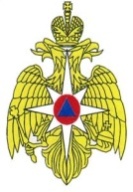 МЧС РОССИИ ФЕДЕРАЛЬНОЕ КАЗЕННОЕ УЧРЕЖДЕНИЕ «ЦЕНТР УПРАВЛЕНИЯ В КРИЗИСНЫХ СИТУАЦИЯХ ГЛАВНОГО УПРАВЛЕНИЯ МЧС РОССИИ ПО КРАСНОДАРСКОМУ КРАЮ» (ФКУ «ЦУКС ГУ МЧС России по Краснодарскому краю»)ул. Мира, 56, Краснодар,  350063, тел./fax: (861) 262-25-14cuks23@cuks23.ru«2» января 2015 № 23/ _____17-29На № _________ от ____________Главам муниципальных образованийКраснодарского края(через ЕДДС)